19-04CONTEÚDO: LATERALIDADE, NOÇÃO DE ESPAÇO E COORDENAÇÃO MOTORAOBJETIVO: DESENVOLVER A LATERALIDADE E O RACIOCÍNIO RÁPIDO ATRAVÉS DE ATIVIDADES DINÂMICAS.ATIVIDADE: PEGA BOLINHAA CRIANÇA DEVERÁ SENTAR EM UMA CADEIRA, UMA OUTRA PESSOA DEVERÁ FICAR A + OU – UNS 2 METROS DE DISTÂNCIA DA CRIANÇA EM LINHA RETA, DEVERÁ LANÇAR UMA BOLINHA DE CADA VEZ, ROLANDO E DIZENDO DIREITA OU ESQUERDA, QUANDO DITO DIREITA A CRIANÇA DEVERÁ PEGAR A BOLINHA COM O PÉ DIREITO E COLOCÁ-LA NO SEU LADO DIREITO, QUANDO DITO ESQUERDO A CRIANÇA DEVERÁ PEGAR A BOLINHA COM O PÉ ESQUERDO E COLOCÁ-LA NO SEU LADO ESQUERDO. PODERÁ SER REPETIDA VÁRIAS VEZES ATÉ A CRIANÇA ENTENDER QUAL O LADO DIREITO E QUAL O ESQUERDO. IRÁ UM VÍDEO NO GRUPO DO WHATSAPP EXPLICANDO E DEMONSTRANDO A ATIVIDADE.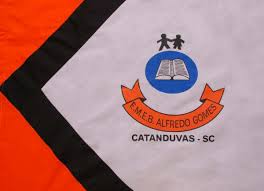 ESCOLA MUNICIPAL DE EDUCAÇÃO BÁSICA ALFREDO GOMES.DIRETORA: IVÂNIA NORAASSESSORA PEDAGÓGICA: SIMONE ANDRÉA CARL.ASSESSORA TÉCNICA ADM.: TANIA N. DE ÁVILA.PROFESSORA: BRUNA MAGNABOSCODISCIPLINA: EDUCAÇÃO FÍSICACATANDUVAS – SCANO 2021  - TURMA 1 ANO 